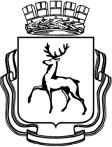 Администрация города Нижнего НовгородаДепартамент образованиямуниципальное бюджетное дошкольное образовательное учреждение  «Детский сад  № 365»П Р И К А З В  соответствии   с  Федеральным  законом  от 29.12.2012 г. № 273-ФЗ «Об  образовании  в  Российской  Федерации», постановлением  правительства  Российской  Федерации  от 15 августа  2013 г. № 706 «Об  утверждении правил  оказания  платных  образовательных  услуг», постановлением  администрации  города  Нижнего  Новгорода  от 13.09.2016 г. № 2888 «Об  установлении тарифов  на  платные  дополнительные образовательные услуги » с  изменениями от 17.10.2017 г. № 4892приказываю:Организовать  платные  образовательные  услуги  со 02.10.2017 г.  по 31.05.2018 г.Утвердить  состав  временного  трудового  коллектива (приложение 1)Утвердить перечень занятий по  дополнительным образовательным  программам на 2017-2018 учебный год (приложение № 2)Утвердить  расписание  занятий  по  дополнительным  образовательным  программам  (приложение № 3 на 3-х листах)Утвердить  учебный  план   платных  образовательных  услуг на 2017-18   учебный  год (приложение 4)Утвердить  штатное расписание  на  платные  образовательные услуги  на 2017-18  учебный  год  (приложение № 5)Утвердить  списки  детей  для  предоставления  платных  образовательных  услуг (приложение № 6)Утвердить  образец договора  об образовании на обучение  по дополнительным образовательным программам  (Приложение № 7)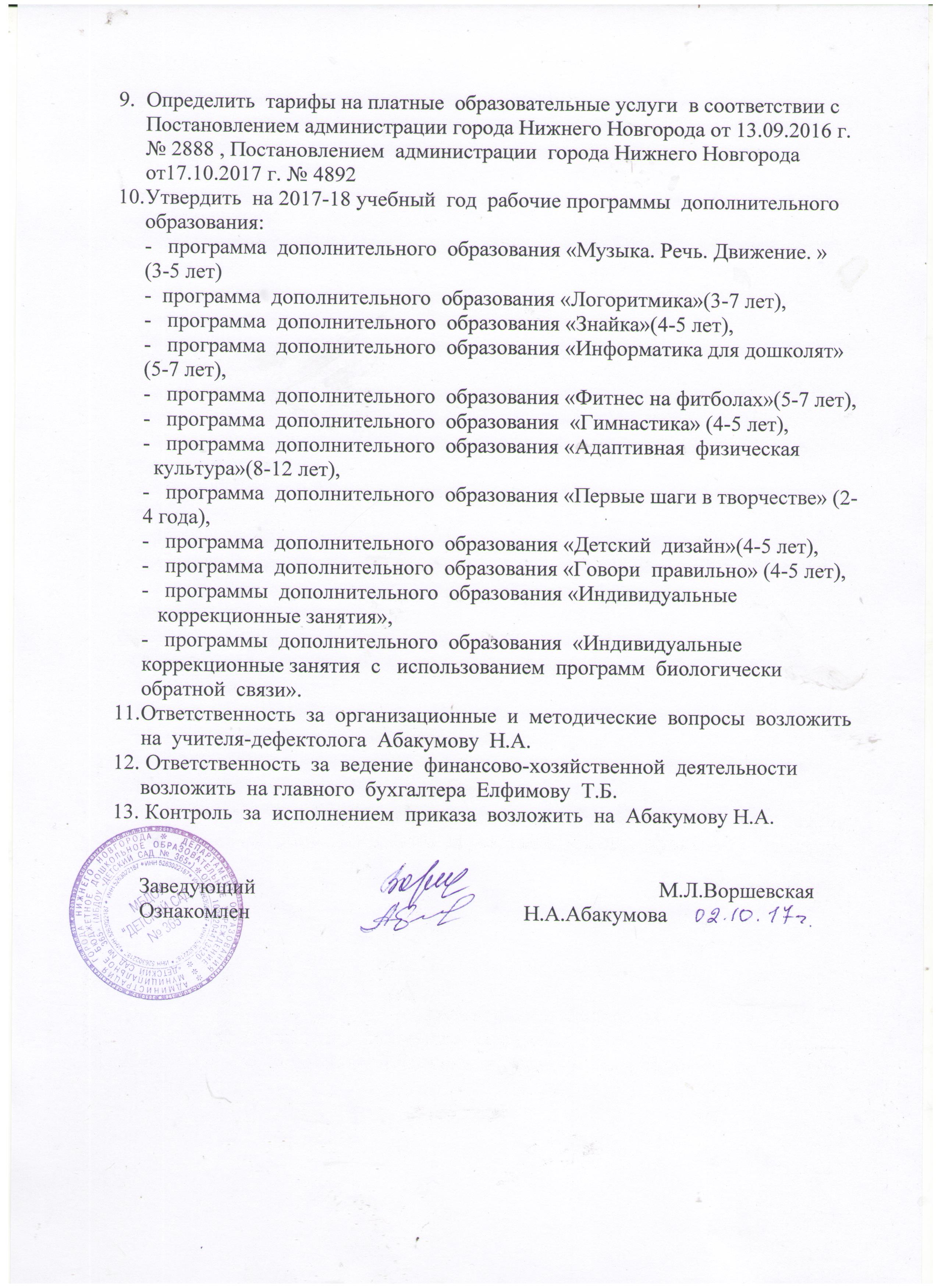 02.10.2017№142Об  организации   платных образовательных услугОб  организации   платных образовательных услугОб  организации   платных образовательных услуг